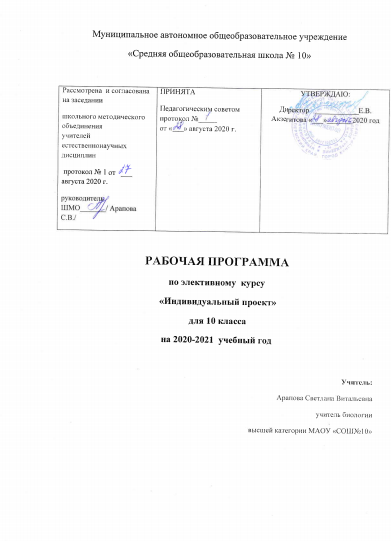 №ТемаВиды деятельностиРаздел 1. Требования к подготовке проекта.Раздел 1. Требования к подготовке проекта.Раздел 1. Требования к подготовке проекта.1Урок 1. Введение.2Урок 2. Требования к содержанию проекта.3Урок 3. Особенности организации работы над проектом.4Урок 4. Типы проектов.5Урок 5. Виды проектов.Раздел 2. Этапы работы над  индивидуальным проектом.Раздел 2. Этапы работы над  индивидуальным проектом.Раздел 2. Этапы работы над  индивидуальным проектом.Тема 2.1. Подготовительная работа.6Урок 6. Знакомство с Положением  об индивидуальном проекте, критериями оценки проекта.7Урок 7. Структура проекта.8Урок 8. Формирование темы индивидуального проекта, идеи, цели и задачи проекта.9Урок 9. Понятие «гипотеза».10Урок 10.Формулирование гипотезы.11Урок 11. Актуальная и практическая значимость исследования.12Урок 12. Оформление введения.13Урок 13. Проверочная работа на тему «Теоретические основы индивидуального проекта»Тема 2.2. Планирование.14.Планирование этапов выполнения проекта.15.Методы исследования.16.Формы проекта.17.Изучение источников различной информации; обзор литературы по теме.18.Изучение источников различной информации; обзор литературы по теме.Тема 2.3. Методы  работы с источником информации.19.Виды литературных источников информации.20.Информационные ресурсы (интернет-технологии).21.Правила и особенности информационного поиска в интернете.22.Работа с источниками.23.Работа с источниками.24.Отработка методов поиска информации в Интернете.25.Составление плана текста.26.Оформление письменной части проекта.Тема. 2.4. Выполнение проекта.27.Сбор и уточнение информации.28.Сбор и уточнение информации.29.Поэтапное выполнение исследовательских задач проекта.Тема 2.5. Обобщение.30.Анализ полученных результатов.31.Понятие «тезисы».32.Правила составления конспектов.Тема 2.6. Заключительный этап.33.Правила оформления результатов.34.Презентация проекта.